阜南县第三人民医院2020年公开招聘专业技术人员拟聘用人员名单公示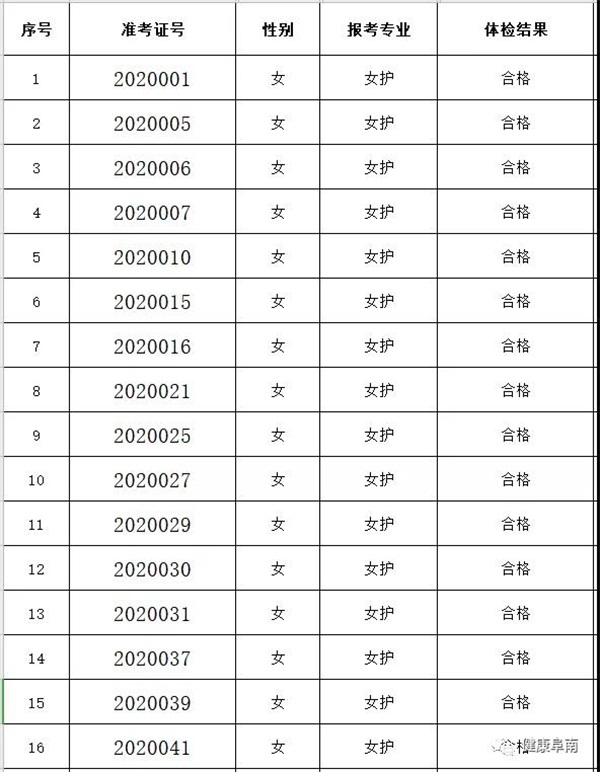 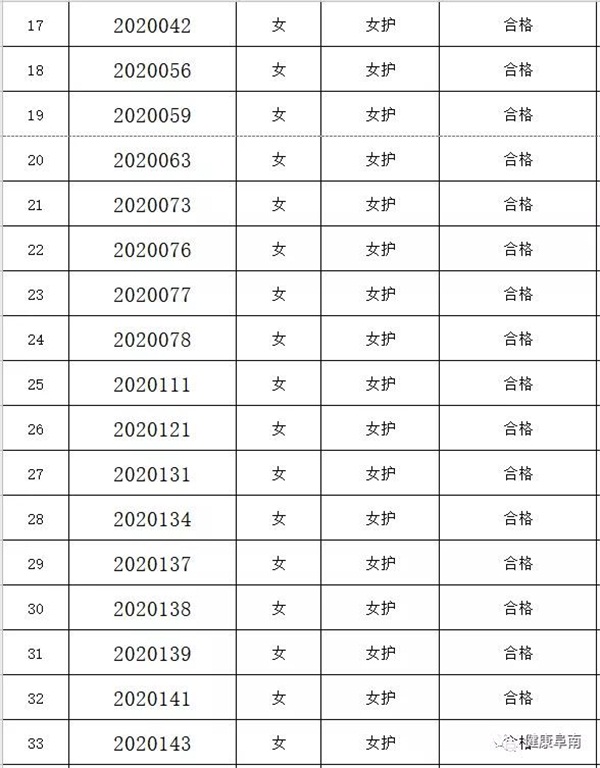 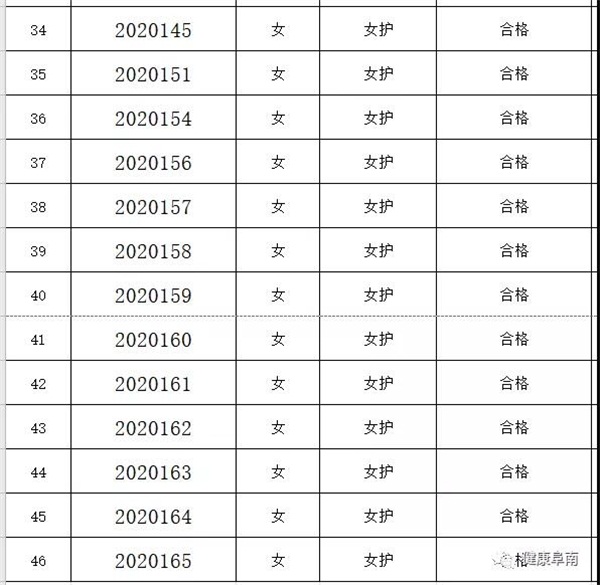 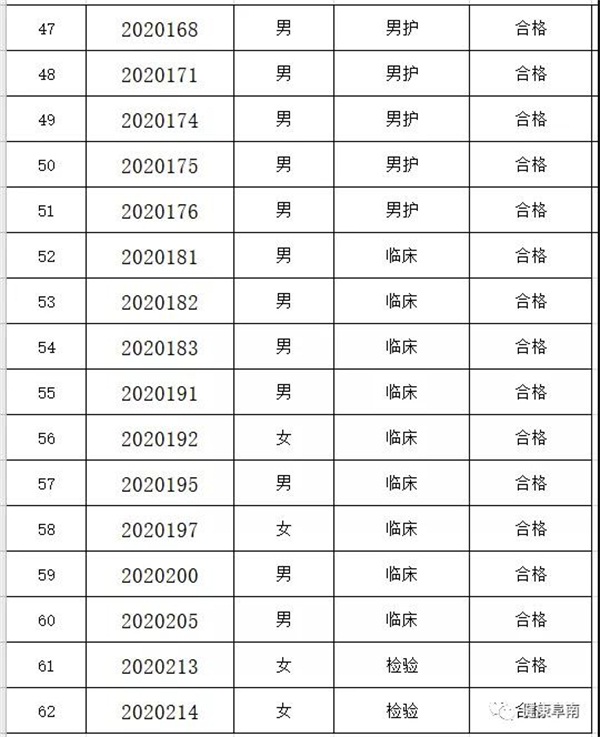 